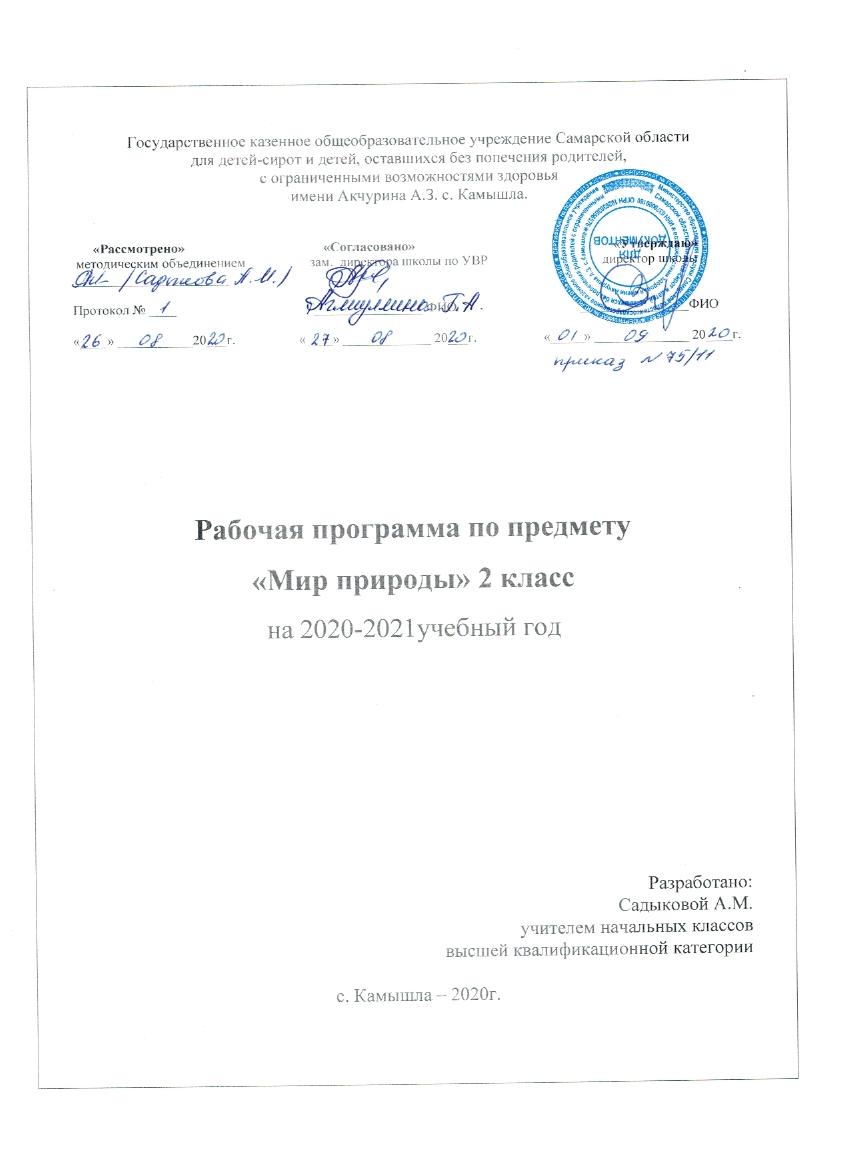 Пояснительная запискаПрограмма написана в соответствии с требованиями ФГОС на основе  АООП образования обучающихся с умственной отсталостью (интеллектуальными нарушениями) (вариант 1)  для 2 класса. Тематическое планирование рассчитано на  2 часа в неделю, что составляет 68 ч  в год.  Для реализации данного планирования был выбран учебник: «Мир природы и человека»2 класс для  общеобразовательных организаций, реализующих адаптированные основные общеобразовательные программы, авторы  Н.Б.Матвеева, И.А.Ярочкина, М.А.Попова, Т.О Куртова М. "Просвещение", 2018 г. Цель: программы «Мир природы и человека» пропедевтика обучения предметам естествоведческого цикла.Задачи:адекватность представлений о собственных возможностях и ограничениях, о насущно необходимом жизнеобеспечениивладение навыками коммуникации и принятыми ритуалами социального взаимодействия;закрепление представлений о солнце как источника света и тепла на Земле его значении в жизни живой природы, смене времен года;изучение воды и ее свойств ,формирование представлений о роли и участии воды в жизни живой природы;воспитание интереса и бережного отношения к природе.Основные направления коррекционной работы:развитие артикуляционной моторики;формирование умения работать по словесной инструкции, алгоритму;развитие высших психических функций;коррекция нарушений  эмоционально-личностной сферы;развитие речи, владение техникой речи;расширение представлений об окружающем мире и обогащение словаря;коррекция индивидуальных пробелов в знаниях, умениях, навыках.Содержание курса1. Сезонные изменения в неживой природе. Цель: продолжение работы по формированию представлений о временах года, опираясь на причину смены (солнце), выявляя следствия(признаки)Формирование представлений о смене времен года в связи с изменением положения солнца. Долгота дня и ночи в зимнее и летнее время. Названия времен года, знакомство с названиями месяцев. Наблюдения за изменением положения солнца в течении суток (утро, день, вечер, ночь). Формирование представлений о явлениях и состояниях неживой природы: похолодание, дожди, заморозки, пасмурно, первый снег, снегопад, снежинки, мороз, лед, замерзание водоемов, потепление, таяние снега, ручьи, капель, лужи, тепло, жара, тучи, гроза (гром, молния), теплые дожди, ливень. Продолжение наблюдений за погодой, их описание в речи.   2. Растения и животные в разные времена года.Наблюдения за растениями (деревьями и кустарниками) в разные времена года. Тополь, дуб, сирень, калина, шиповник.Увядание и появление трав, цветов. Одуванчик, ландыш.Наблюдения за зимующими птицами. Подкормка: синица, сорока.Появление весной грачей, скворцов.Животные в разные времена года: лиса, белка, еж.Рыбы зимой.3. Труд человека в разное время года.Работа в саду, огороде.Поведение человека во время грозы, дождя, при наступлении морозов.Детские игры в природе. Предупреждение травм, несчастных случаев.Неживая природа.Вода. Простейшие свойства воды: прозрачность, отсутствие запаха, текучесть. Первичные представления о температуре; термометре, как приборе для измерения температуры. Вода горячая, холодная.Значение воды для жизни растений, животных, человека.Вода в природе: дождь, снег, лед; река, озеро (пруд), болото.Живая природа.1.Растения. Цель: Продолжение формирования представлений о строении растенийКомнатные растения. Названия и отличительные признаки (3-4 растения).Части растений: корень, стебель, лист, цветок.Необходимость для жизни растений воздуха, воды, света, тепла.Растения влаголюбивые, засухоустойчивые (традесканция и кактус).Светолюбивые и тенелюбивые растения (фиалка и традесканция).Уход за комнатными растениями.Огород. Овощи (3-5 названий). Названия и признаки. Особенности произрастания. Овощи в питании человека.Сад. Фрукты (3-5 названий). Названия и признаки. Особенности произрастания. Фрукты в питании человека.Растения садов и огородов своей местности.Уход за растениями сада и огорода.2. Животные. Цель: формирование понятий «дикие животные» «домашние животные»Сравнение домашних животных и их диких сородичей. Кошка - рысь. Собака - волк. Внешний вид, питание, названия детенышей, повадки, образ жизни, места обитания. Необходимые условия для жизни животных: вода, тепло, воздух, пища.Разнообразие пород кошек и собак, их повадки.Отношение человека к животным.Рыбы (2-3 названия рыб, распространенных в данной местности).Внешний вид, среда обитания, питание, образ жизни.Польза от рыболовства и охрана рыбных угодий.3. Человек Цель: формирование представлений о гигиене, правильном образе жизни ,пищеварительной системе человека ,а также о основах здорового питания.Гигиена тела человека, закаливание.Питание человека. Органы пищеварения: ротовая полость, пищевод, желудок, кишечник (элементарные представления).Значение овощей и фруктов для правильного питания человека.Пища человека. Правильное питание. Профилактика пищевых отравлений.Повторение.Учащиеся должны усвоить следующие базовые представления: о простейших свойствах воды, ее значении для жизни растений, животных, человека; о растениях сада и огорода, их отличии; о разнообразии животного мира; образе жизни и повадках диких и домашних животных;о роли питания в жизни человека; гигиенических правилах; о сезонных изменениях в неживой природе и жизни растений, животных, человека; о значении воды, тепла, света в жизни растений и животных.Форма организации образовательного процесса.С целью повышения эффективности занятий, а также сознательного усвоения знаний рекомендуется использовать активные методы обучения:проблемный метод;частично-поисковыйсловесный метод ( рассказ, объяснение ,беседа, работа с учебником);наглядный метод (метод иллюстраций, метод демонстраций);практический метод (упражнения, практическая работа);репродуктивный метод (работа по алгоритму);коллективный, индивидуальный;творческий метод; совместные действия ребенка и взрослого, действия по подражанию (в основном на начальном этапе обучения и при изучении нового содержания);	 рассматривание, самостоятельное называние, показ по словесной инструкции педагога предметов, картинок и т. п.; соотнесение предметов с соответствующими им изображениями с последующим их называнием или указанием на них с помощью жеста;наблюдения на прогулках и "экскурсиях за явлениями природы, предметами окружающего мира, живыми объектами;Планируемые результаты освоения учебного предметаПланируемые предметные результатыМинимальный уровень:2называть изученные объекты и явления; различать 2-3 вида комнатных растений, называть части растений, ухаживать за ними; различать наиболее распространенные овощи и фрукты; различать изученных диких и домашних животных, рыб; различать признаки времен года; выполнять элементарные гигиенические требования, правила приема пищиДостаточный уровень:1							                         правильно называть изученные объекты и явления; различать 3-4 комнатных растения, части их, осуществлять уход за комнатными растениями; различать наиболее распространенные овощи и фрукты, объяснять, где они растут, как используются человеком; различать домашних и диких животных, рыб, описывать их повадки, образ жизни; выполнять элементарные гигиенические правила; различать признаки времен года, объяснять причину сезонных изменений в жизни живой природы.Планируемые личностные результаты-осознание себя как ученика, заинтересованного посещением школы, обучением, занятиями, как члена семьи, одноклассника, друга; - самостоятельность в выполнении учебных заданий, поручений, договоренностей;- понимание личной ответственности за свои поступки.Базовые учебные действияКоммуникативные учебные действия-  вступать в контакт и работать в коллективе (учитель−ученик, ученик– ученик, ученик–класс, учитель−класс);  - обращаться за помощью и принимать помощь;  - доброжелательно относиться, сопереживать, взаимодействовать с людьми;  - договариваться и изменять свое поведение в соответствии с объективным мнением большинства в конфликтных или иных ситуациях взаимодействия с окружающими. Регулятивные учебные действия- адекватно соблюдать ритуалы школьного поведения (поднимать руку, вставать и выходить из-за парты и т. д.); - принимать цели и произвольно включаться в деятельность- соотносить свои действия и результаты одноклассников  с заданными образцами, принимать оценку деятельности, - корректировать свою деятельность с учетом выявленных недочетов. Рекомендации по учебно-методическому и материально – техническому обеспечению Оснащение учебного процесса имеет свои особенности, определяемые как спецификой обучения и воспитания детей с интеллектуальными нарушениями в целом, так и спецификой курса «мир природы и человека» в частности.Для реализации программы курса «мир природы и человека» используется следующие объекты и средства материально-технического обеспечения:Календарно-тематическое планирование «Живой мир» 2 классКалендарно-тематическое планирование «Живой мир» 2 классКалендарно-тематическое планирование «Живой мир» 2 классКалендарно-тематическое планирование «Живой мир» 2 классКалендарно-тематическое планирование «Живой мир» 2 классДатаТема урокаВиды деятельности№ ч.Работа с терминамиI – четверть 24чI – четверть 24чI – четверть 24чI – четверть 24чI – четверть 24чСезонные изменения Экскурсия в природу.Влияние солнца на смену времен года.Наблюдения в природе. Вспомнить о влиянии солнца на смену времен года. Формирование понятия об изменении долготы дня и ночи в разное время года. Гимнастика, физминутка, пальчиковая гимнастика2Зимой день короткий, а ночь длинная.Сутки-это мера времениДолгота дня летом Долгота дня зимойРабота с учебником. Составление рассказа по рисунку ,определение времени суток, признаки3Утро, день, вечер, ночь -суткиВремена года. Осень.Растения осенью.Наблюдения в природе. Прогулка .Изучение схемы «Осень» схема каждого месяцаРассмотри картины русских художников. Чтения  стихотворения. Рисуем. Гимнастика, физминутка, пальчиковая гимнастика3Листопад ПохолоданиеЖивотные осенью.Перелетные птицыРабота с наглядным материалом. Отгадывать загадки, чтение стихов2Линька,  перелетныеЗанятия людей осенью.Осенняя одежда.Овощи.Работа с раздаточным материалом; составление предложений  опорным картинкам.. Работа с ноутбуком \просмотр\3Заморозки ,сентябрь ,октябрь,ноябрьЗима . Зимние месяцы. Декабрь.Январь ФевральРабота с сюжетными картинками, работа с учебником \ уточнение причины  этих изменений3Пасмурно ,снег, мороз.Растения зимой.Наблюдения в природе. Прогулка. Беседа. Какое дерево остается зеленым  зимой?3Январь,декабрь,февральЖивотные зимой.Зима в лесуПтицы зимойСоставление предложений по опорным картинкам; отвечать на вопросы. Составление по плану. Загадки..Ноутбук Гимнастика, физминутка, пальчиковая гимнастика3Спячка, снегопад ,снежинкиЗанятие людей зимой. Зимняя одежда. Зимние игрыРабота с учебником.Зимняя одежда; игры детей; сезонные работы. Игра «Мороз красный нос»2Мороз, валенки, варежки ,шарф.II- четверть 24II- четверть 24II- четверть 24II- четверть 24II- четверть 24Весна .Весенние месяцы. Март Апрель МайОтгадывать загадки, чтение стихов. Прочитать и запомнить правило. Работа с ноутбуком просмотр\ Гимнастика, физминутка, пальчиковая гимнастика4Сосульки, оттепель, ручьи, капельРастения весной. Первоцветы.Работа с раздаточным материалом .Прогулка. Запомнить названия растений. Работа с ноутбуком\просмотр\2Тополь,береза,дуб,черемуха,сиреньЖивотные веснойПерелетные птицы.Отгадывание загадок, чтение рассказов, составление рассказов по рисунку. Рисуем. Просмотр презентации, мультфильмов4Птенцы,детенышиЗанятие людей веснойРабота с учебником, с раздаточным материалом. Просмотр презентации, отгадывание загадок .Составление рассказов по опорным картинкам. Гимнастика, физминутка, пальчиковая гимнастика4Скворечники,грядки, семенаЛето. Летние месяцы.Отгадывание загадок, чтение стихов. Работа с учебником, с раздаточным материалом. Игра 4Тепло, жара,туча, ливень,грозаРастения летом.Запомни правило.Работа с раздаточным материалом, отгадывание загадок. Рассмотри рисунка и ,запомни названия .Работа с ноутбуком2Ромашка, василек, роза, астраЖивотные летом.Работа по презентации.Нарисуй животное с детенышами.Составлять предложения по опорным картинкам; работать с учебником. Просмотр презентации. отгадывание загадок, Закончи предложение…4Бельчата, лисята, ежатаIII- четверть III- четверть III- четверть III- четверть III- четверть Занятие людей  летомЛетняя одеждаЗапомни правило на водоеме.Определение времени года по сюжетным картинкам, работа с учебником, отвечать на вопросы. Просмотр презентации ,ответы на вопросы, отгадывание загадок.2Сорняки, жарко, кепка, панамаНеживая природаВода. Свойства воды. Значение воды.Делать опыты. Работа с ноутбуком \просмотр видео\  Закончи предложение…Прогулка на природу.2Прозрачная,текучаяТемпература воды. Вода в природе.Делать опыты, работать в рабочей тетради. Рисуем, отвечаем на вопросы по опорным картинкам. Гимнастика, физминутка, пальчиковая гимнастика2Не имеет запаха, термометрЖивая природаРастения. Части растений.Определение сходства и различия растений по графической схеме.Рисуем,разукрашиваем. Гимнастика, физминутка, пальчиковая гимнастика3Корень, стебль, лист, цветокРастения. Комнатные растения. Части растений.Составление предложений по картинкам, зарисовка в рабочих тетрадях Работа с ноутбуком. Практическая работа, Посадка и уход за растениями3Удерживает,всасываетЖизнь растений.Проведение опытов/жизнь растений на свету и в темноте./Составление рассказа "Жизнь растения" Проведение опыта/растение в тепле и на холоде/Работа с ноутбуком2Полив ,свет, теплоРастения. Уход за комнатными растениями.Уход за комнатными растениями. \практические задания Уход за посаженными растениями полив, рыхление, свет ,тепло.2Влаголюбивые,засухостойныеОгород .Овощи. Овощи в питании человека.Работа раздаточным материалом; работа с учебником и с рабочей тетрадью. Отгадывание загадок. Формировать понятие правильно питание. Посмотреть мультфильм о витаминах2Огород,овощи,грядки,корнеплод ,клубеньСад . Фрукты. Фрукты в питании человека.Отвечать на вопросы, работать с рабочей тетрадью отгадывание загадок, просмотр презентации, игра в компьютерную игру. Гимнастика, физминутка, пальчиковая гимнастика2/20Витамины-полезные веществаVI четвертьVI четвертьVI четвертьVI четвертьVI четвертьУход за растениями сада и огорода.Узнать название с/х инвентаряУхаживать за растениями школьного сада. Полив цветов, рыхление почвы. Запомнить название классных /которые в классе/растений2Рыхлить, перекапыватьЖивотные  и их породы.Домашние животные.Дикие животные.Кошка и рысь.Собака и волк.Породы кошек.Породы собак.Работа с учебником и с рабочей тетрадью, составлять рассказ по плану. Работа с ноутбуком\ просмотр презентаций/Составление рассказа»Мое любимое животное» рисуем, рассказываем, сравниваем диких и домашних.5Породы,домашние,дикие,дрессировкаРыбы: внешний вид, среда обитания.Работа с раздаточным материалом. работа со схемами Работа с ноутбуком. Придумать рассказ о жизни маленькой рыбки. рисуем, рассказываем ,размышляем.2Жабры, плавники, щука, окунь, рыболоводствоЧеловекГигиена тела человека.Уход за своим телом. Работа с ноутбуком просмотр видео\работа с рисунками, схемами, таблицами, Повторении алгоритма ухода за собственным телом..Повторение упражнений для утренней гимнастики. Гимнастика, физминутка, пальчиковая гимнастикаФизкультура,закаливаниеОрганы пищеварения. Питание человека.Работа с учебником, отвечать на вопросы учителя, давать полные ответы. Работа в тетради, рисуем схемы, срисовываем картинку. Формируем понятии «правильное питание»Рот,пищевод ,желудок, кишечникПрофилактика отравлений.Работа с учебником. Работа с ноутбуком. Просмотр научного фильма, презентации.Формируем понятие«правильное питание Гимнастика, физминутка, пальчиковая гимнастикаПродукты, отравление ,бактерииПовторение изученного материала.Выполнение самостоятельной работы, работа в рабочих тетрадяхЭкскурсияУчебно-методические комплекты (программы, учебники, рабочие тетради, хрестоматии и т.п.).Учебники: Матвеева н. Б., ярочкина и. А., попова м. А., куртова т. О. Мир природы и человека. 2 класс, в 2 частях, м., просвещение, 2018Пособия для учащихся: Матвеева н. Б., попова м. А., куртова т. О. Рабочая тетрадь «живой мир» 2класс, м., просвещение, Научно-популярные, художественные книги для чтения (в соответствии с содержанием обучения).Детская справочная литература (справочники,  энциклопедии) о мире природы, труде людей, общественных явлениях и пр..Федеральный государственный образовательный стандарт обучающихся с интеллектуальными нарушениями и документы по его реализацииМетодические пособия для учителя: н. Б. Матвеева  м. А. Попова, мир природы и человека, 1–4 классы образовательных организаций, реализующих адаптированные основные общеобразовательные программы для детей с нарушением интеллекта, методические рекомендацииТаблицы природоведческого содержания в соответствии с образовательной программой Плакаты по основным естествоведческим темам магнитные или иные (природные сообщества леса, луга, сада, огорода и т.п.)Иллюстративные материалы (альбомы, комплекты открыток и др.)Мультимедийные (цифровые) инструменты и образовательные ресурсы, соответствующие содержанию обучения, обучающие игры по предметуВидеофильмы по предмету Аудиозаписи в соответствии с содержанием обучения Термометры для измерения температуры воздуха, водыТермометр медицинскийЧасы с синхронизированными стрелкамиЛабораторное оборудование для проведения наблюдений за погодой Настольные развивающие игры по тематике предмета "мир природы и человека" (лото, игры-путешествия и пр.).Наборы ролевых игр, игрушек и конструкторов (по  темам: дом, зоопарк, ферма, транспорт, магазин, и др.)